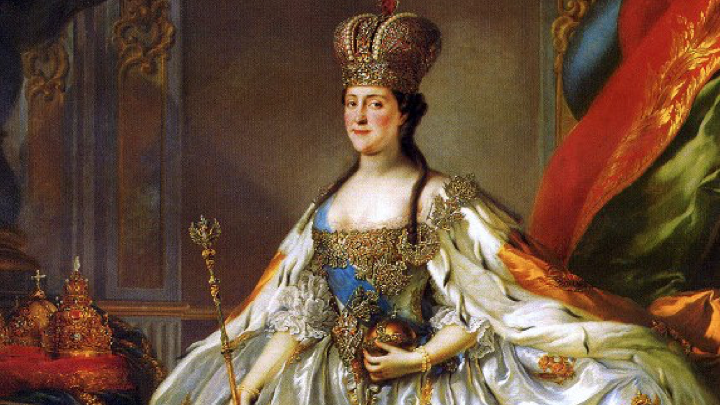 Answer the question or define the term for each:Enlightened AbsolutismHow did Frederick the Great, Joseph II, and Catherine the Great differ from other absolute monarchs who had come before?Frederick the Great of PrussiaHow did Frederick II’s policy of merit-based promotions influence the Prussian state?While showing unprecedented religious tolerance, how might one argue that Frederick II’s toleration had limits?How did Frederick II use the state to help improved the lives of his subjects?Joseph II of AustriaHow did Joseph II and his mother, Maria Theresa, increase the power of the central government authority?How did Joseph II approach religious toleration?  Did that toleration extend fully to his own Catholic Church?Catherine the Great of RussiaHow was Catherine able to maintain her absolute monarchy’s power?What was the drive behind Russia’s territorial expansion?The Partitions of PolandHow was Poland partitioned/divided up among the three great powers?     Russia –      Prussia –      Austria – The End of the Eighteenth Century in Central and Eastern EuropePlease read the “IN PERSPECTIVE” section for an overview of the chapter.Unit V – A Shifting Society(5-2) Enlightened Absolutism – pg. 339 – 351Guided Reading Questions